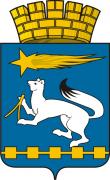 АДМИНИСТРАЦИЯ ГОРОДСКОГО ОКРУГА НИЖНЯЯ САЛДАП О С Т А Н О В Л Е Н И Е22.08.2018                                                                                                     № 619г. Нижняя СалдаО внесении изменений в Перечень организаций и объектов, на прилегающих территориях к которым не допускается розничная продажа алкогольной продукции и схемы границ прилегающих территорий в городском округе Нижняя Салда В  соответствии со статьей 16 Федерального закона от 22 ноября 1995 года № 171-ФЗ «О государственном регулировании производства и оборота этилового спирта, алкогольной и спиртосодержащей продукции и об ограничении потребления (распития) алкогольной продукции», Федеральным законом от 28 декабря 2009 года № 381-ФЗ «Об основах государственного регулирования торговой деятельности в Российской Федерации», Федеральным законом                     от 06 октября 2003 года № 131-ФЗ «Об общих принципах организации местного самоуправления в Российской Федерации», Постановлением Правительства Российской Федерации от 27 декабря 2012 года № 1425 «Об определении органами государственной власти субъектов Российской Федерации мест массового скопления граждан и мест нахождения источников повышенной опасности, в которых не допускается розничная продажа алкогольной продукции, а также определении органами местного самоуправления границ прилегающих к некоторым организациям и объектам территорий, на которых не допускается розничная продажа алкогольной продукции», руководствуясь Уставом городского округа Нижняя Салда, администрация городского округа Нижняя СалдаПОСТАНОВЛЯЕТ:Внести в Перечень организаций и объектов, на прилегающих территориях к которым не допускается розничная продажа алкогольной продукции и схемы границ прилегающих территорий в городском округе Нижняя Салда, утвержденные постановлением администрации городского округа Нижняя Салда от 18.05.2016 № 379 «Об определении границ прилегающих к некоторым организациям и объектам территорий, на которых не допускается розничная продажа алкогольной продукции на территории городского округа Нижняя Салда» следующие изменения:1.1.Перечень организаций и объектов, на прилегающих территориях к которым не допускается розничная продажа алкогольной продукции на территории городского округа Нижняя Салда изложить в новой редакции (Приложение № 1). 1.2. Схему расстояния от муниципального дошкольного образовательного учреждения детский сад комбинированного вида «Радуга», расположенного в здании по адресу: ул. Уральская, дом № 3, изложить в новой редакции (Приложение № 2).1.3. Схему расстояния от муниципального бюджетного общеобразовательного учреждения «Средняя общеобразовательная школа № 5», расположенного в здании по адресу: ул. Карла Либкнехта, дом № 79, изложить в новой редакции (Приложение № 3). 1.4. Схему расстояния от муниципального дошкольного образовательного учреждения детский сад комбинированного вида «Радуга», расположенного в здании по адресу: ул. Карла Либкнехта, дом № 79, изложить в новой редакции (Приложение № 4).1.5. Расстояние от филиала государственного автономного профессионального образовательного учреждения Свердловской области «Нижнетагильский горно-металлургический колледж имени Е.А. и М.Е. Черепановых», расположенного в здании по адресу: ул. Парижской Коммуны, дом № 1, в новой редакции (Приложение № 5). 1.6. Утвердить схему расстояния от муниципального автономного общеобразовательного учреждения «Центр образования № 7», расположенного в здании по адресу: ул. Строителей, дом № 46 (Приложение № 6).1.7. Схему расстояния от муниципального дошкольного образовательного учреждения детский сад комбинированного вида «Радуга», расположенного в здании по адресу: ул. Парижской Коммуны, дом № 61, признать утратившей силу.2. Опубликовать настоящее постановление в газете «Городской вестник плюс» и разместить на официальном сайте администрации городского округа Нижняя Салда.3. Контроль за исполнением настоящего постановления возложить на заместителя главы администрации городского округа Нижняя Салда Л.В. Зуеву.Глава городского округа                                                                           Е.В. МатвееваПриложение №1к постановлению администрации городского округа Нижняя Салда от 22.08.2018 № 619УТВЕРЖДЕН постановлением администрации городского округа Нижняя Салдаот 18.05.2016 № 379«Об определении границ прилегающих к некоторым организациям и объектам территорий, на которых не допускается розничная продажа алкогольной продукции на территории городского округа Нижняя Салда»ПЕРЕЧЕНЬ ОРГАНИЗАЦИЙ И ОБЪЕКТОВ, НА ПРИЛЕГАЮЩИХ ТЕРРИТОРИЯХ КОТОРЫХ НЕ ДОПУСКАЕТСЯ РОЗНИЧНАЯ ПРОДАЖА АЛКОГОЛЬНОЙ ПРОДУКЦИИ НА ТЕРРИТОРИИ ГОРОДСКОГО ОКРУГА НИЖНЯЯ САЛДА* согласно абзацу 10 пункта 2 статьи 16 Федерального закона от 22.11.1995 года № 171-ФЗ «О государственном регулировании производства и оборота этилового спирта, алкогольной  и спиртосодержащей продукции и об ограничении потребления (распития) алкогольной продукции», установлен запрет на розничную продажу алкогольной продукции на вокзалах, в аэропортах и прилегающих к ним территориях, за исключением   розничной продажи алкогольной продукции с содержанием этилового спирта не более чем 16,5 процента объема готовой продукции, осуществляемую организациями, и на розничную продажу пива и пивных напитков, сидра, пуаре, медовухи, осуществляемую индивидуальными предпринимателями, при оказании этими организациями и индивидуальными предпринимателями услуг общественного питания.№ п/пНаименование организации/объектаАдресДЕТСКИЕ И ОБРАЗОВАТЕЛЬНЫЕ УЧРЕЖДЕНИЯДЕТСКИЕ И ОБРАЗОВАТЕЛЬНЫЕ УЧРЕЖДЕНИЯДЕТСКИЕ И ОБРАЗОВАТЕЛЬНЫЕ УЧРЕЖДЕНИЯ1Муниципальное дошкольное образовательное учреждение детский сад комбинированного вида «Радуга»г. Нижняя Салда,ул. Строителей, 33а2Муниципальное дошкольное образовательное учреждение детский сад комбинированного вида «Радуга»г. Нижняя Салда,ул. Уральская, 33Муниципальное дошкольное образовательное учреждение детский сад комбинированного вида «Радуга»г. Нижняя Салда,ул. Строителей, 104Муниципальное дошкольное образовательное учреждение детский сад комбинированного вида «Радуга»г. Нижняя Салда,ул. Карла Маркса, 85Муниципальное дошкольное образовательное учреждение детский сад комбинированного вида «Радуга»г. Нижняя Салда,ул. Карла Либкнехта, 796Муниципальное дошкольное образовательное учреждение детский сад комбинированного вида «Радуга»г. Нижняя Салда,ул. Совхозная, 19а7Муниципальное дошкольное образовательное учреждение детский сад комбинированного вида «Радуга»г. Нижняя Салда,ул. Металлургов, 298Муниципальное бюджетное общеобразовательное учреждение «Средняя общеобразовательная школа №10»г. Нижняя Салда,ул. Фрунзе, 119Муниципальное общеобразовательное учреждение Гимназияг. Нижняя Салда,ул. Строителей, 1410Муниципальное бюджетное образовательное учреждение дополнительного образования детей «Детская школа искусств»г. Нижняя Салда,ул. Строителей, 1411Муниципальное автономное общеобразовательное учреждение «Центр образования №7»г. Нижняя Салда,ул. Строителей, 2112Муниципальное автономное общеобразовательное учреждение «Центр образования №7»г. Нижняя Салда,ул. Строителей, 44-а13Муниципальное автономное общеобразовательное учреждение «Центр образования №7»г. Нижняя Салда,ул. Строителей, 4614Муниципальное автономное общеобразовательное учреждение «Центр образования №7»г. Нижняя Салда,ул. Ломоносова, 5015Муниципальное автономное общеобразовательное учреждение «Центр образования №7»г. Нижняя Салда,ул. Советская, 216Муниципальное бюджетное общеобразовательное учреждение «Средняя общеобразовательная школа №5»г. Нижняя Салда,ул. Карла Либкнехта, 7917Муниципальное общеобразовательное учреждение «Основная общеобразовательная школа с. Акинфиево»с. Акинфиево, ул. Центральная, 52УЧРЕЖДЕНИЯ СРЕДНЕГО ПРОФФЕСИОНАЛЬНОГО ОБРАЗОВАНИЯУЧРЕЖДЕНИЯ СРЕДНЕГО ПРОФФЕСИОНАЛЬНОГО ОБРАЗОВАНИЯУЧРЕЖДЕНИЯ СРЕДНЕГО ПРОФФЕСИОНАЛЬНОГО ОБРАЗОВАНИЯ18Филиал государственного автономного профессионального образовательного учреждения Свердловской области  «Нижнетагильский горно-металлургический колледж имени Е.А. и М.Е. Черепановых»г. Нижняя Салда, ул. Парижской Коммуны, 2МЕДИЦИНСКИЕ ОРГАНИЗАЦИИМЕДИЦИНСКИЕ ОРГАНИЗАЦИИМЕДИЦИНСКИЕ ОРГАНИЗАЦИИ19Государственное бюджетное учреждение здравоохранения Свердловской области «Нижнесалдинская центральная городская больница»г. Нижняя Салда,ул. Карла Маркса, 420Государственное бюджетное учреждение здравоохранения Свердловской области «Нижнесалдинская центральная городская больница»г. Нижняя Салда,ул. Луначарского, 14521Федеральное государственное бюджетное учреждение здравоохранения «Медико-санитарная часть №121 Федерального медико-биологического агентства»г. Нижняя Салда,ул. Строителей, 68                     ОБЪЕКТЫ СПОРТАОБЪЕКТЫ СПОРТАОБЪЕКТЫ СПОРТА22Муниципальное бюджетное учреждение «Спортивно-оздоровительный комплекс»г. Нижняя Салда,ул. Карла Маркса, 223Муниципальное бюджетное образовательное учреждение дополнительного образования детей «Детско-юношеская спортивная школа»г. Нижняя Салда,ул. Карла Маркса, 624Хоккейный кортг. Нижняя Салда,ул. Ленина, 725Спортивное сооружение «Вымпел»г. Нижняя Салда,ул. Строителей, 62ЖЕЛЕЗНОДОРОЖНЫЙ ВОКЗАЛ*ЖЕЛЕЗНОДОРОЖНЫЙ ВОКЗАЛ*ЖЕЛЕЗНОДОРОЖНЫЙ ВОКЗАЛ*26Железнодорожный вокзалг. Нижняя Салда,ул. 1-я Привокзальная, 21ПОТЕНЦИАЛЬНО-ОПАСНЫЕ ОБЪЕКТЫПОТЕНЦИАЛЬНО-ОПАСНЫЕ ОБЪЕКТЫПОТЕНЦИАЛЬНО-ОПАСНЫЕ ОБЪЕКТЫ27Нижнесалдинская ГТСг. Нижняя Салда,ул. Пл. Свободы